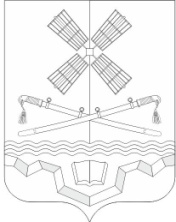 РОССИЙСКАЯ ФЕДЕРАЦИЯРОСТОВСКАЯ ОБЛАСТЬТАРАСОВСКИЙ РАЙОНМУНИЦИПАЛЬНОЕ ОБРАЗОВАНИЕ«ТАРАСОВСКОЕ СЕЛЬСКОЕ ПОСЕЛЕНИЕ»АДМИНИСТРАЦИЯ ТАРАСОВСКОГО СЕЛЬСКОГО ПОСЕЛЕНИЯПОСТАНОВЛЕНИЕ24.11.2023г. 	                                       № 226                                               п.ТарасовскийО присвоении адресов земельным участкамВ соответствии с п.21 ч.1 ст.14 Федерального Закона от 06.10.2003 г. № 131-ФЗ «Об общих принципах организации местного самоуправления в Российской Федерации»,  руководствуясь ч.3. ст.5 Федерального Закона от 28.12.2013 № 443-ФЗ «О федеральной информационной адресной системе и о внесении изменений в Федеральный закон «Об общих принципах организации местного самоуправления в Российской Федерации», Правилами присвоения, изменения и аннулирования адресов утвержденными Постановлением Правительства Российской Федерации от 19.11.2014 года № 1221, а также рассмотрев заявление Никишина П.Т., Путятиной Л.А. от 24.11.2023,ПОСТАНОВЛЯЮ:1. Присвоить адрес земельному участку с кадастровым номером 61:37:0010106:1027 общей площадью 1689 м.кв. с видом разрешенного использования «для ведения личного подсобного хозяйства»: Российская Федерация, Ростовская область, Тарасовский муниципальный район, Тарасовское сельское поселение, п. Тарасовский, ул. Грибоедова, земельный участок 1/1.2. Присвоить адрес земельному участку с кадастровым номером 61:37:0010106:1028 общей площадью 1471 м.кв. с видом разрешенного использования «для ведения личного подсобного хозяйства»: Российская Федерация, Ростовская область, Тарасовский муниципальный район, Тарасовское сельское поселение, п. Тарасовский, ул. Грибоедова, земельный участок 1/2.3.   Контроль за выполнением настоящего постановления оставляю за собой.Глава Администрации Тарасовского сельского поселения                                                      А.С. Лаврухин